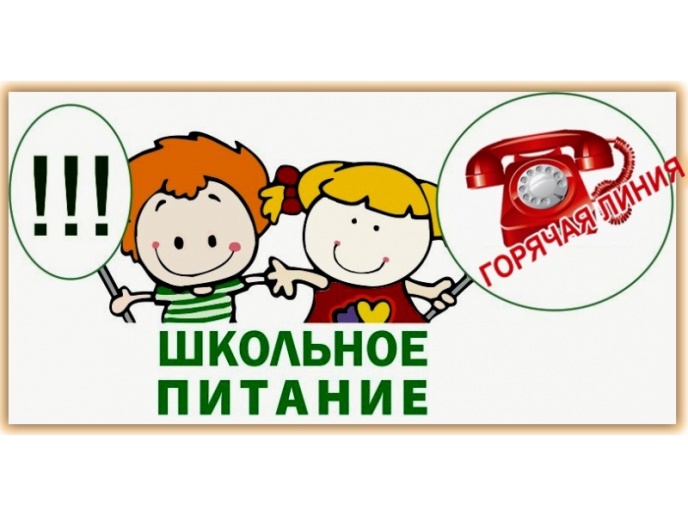 Уважаемые родители!В целях выявления удовлетворенности качеством школьного в образовательном учреждении с 20.10.2022 по 20.12.2022 работает «Горячая линия».Просим Вас высказать свое мнение о качестве предоставлении питания в удобной для Вас форме:В круглосуточном режиме:письменно: 627111 Тюменская обл., с. Новая Заимка, ул. Ленина, 180на школьную электронную почту: mouzaimka@mail.ruчерез мобильные приложения Viber и Telegram по телефону 8 9222630257По будням с 8-00 до 18-00:По тел. 41-2-52 Тараканова Лидия Петровна, директор школы; 41-2-51 – Ваганова Жанна Валентиновна, заместитель директора по учебно – воспитательной работе.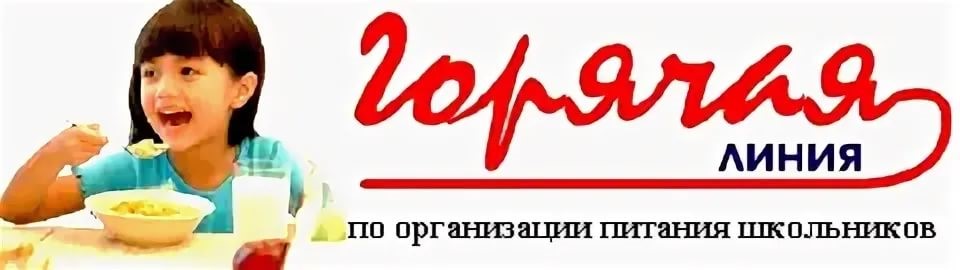 